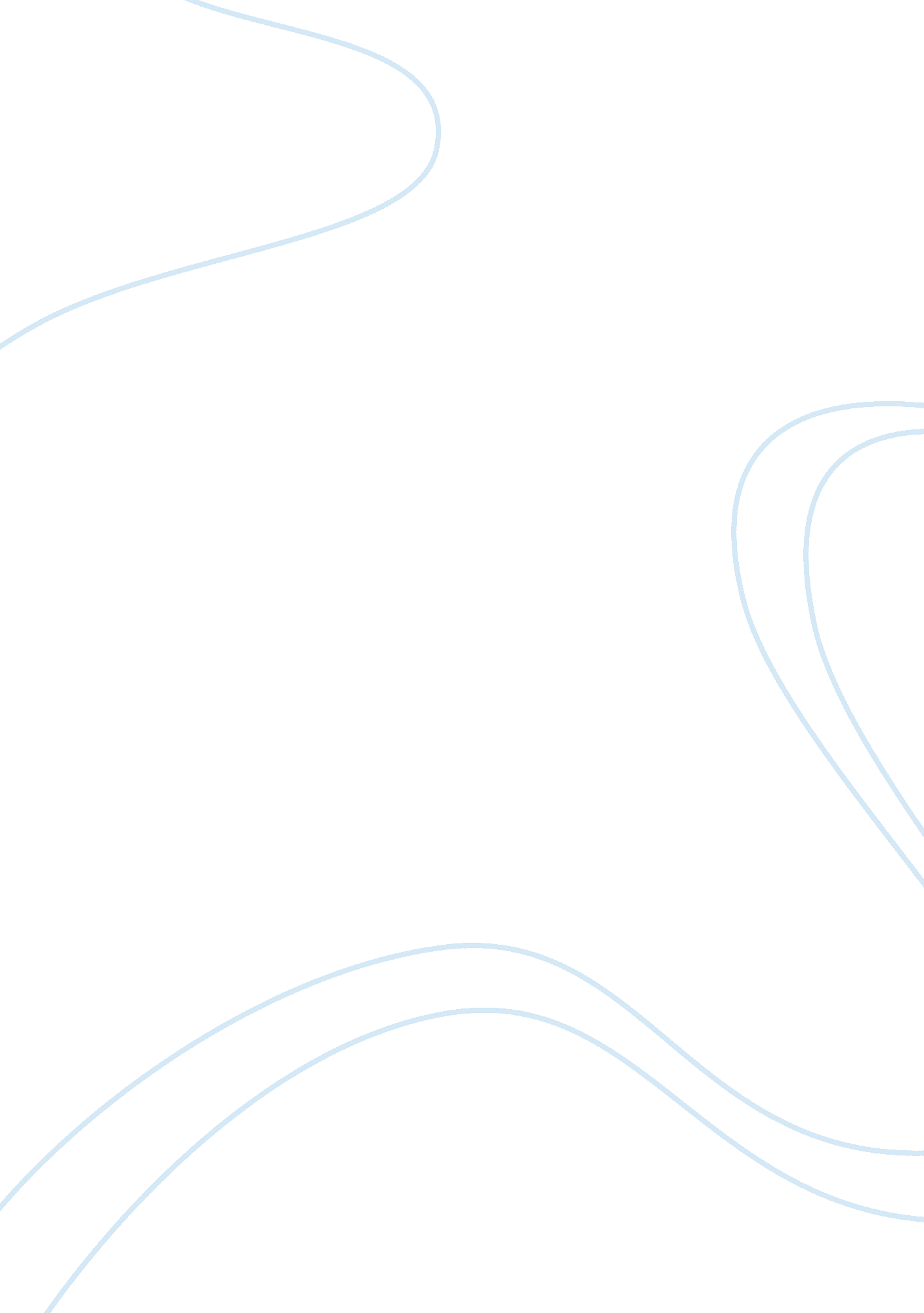 Living with roommateExperience, Human Nature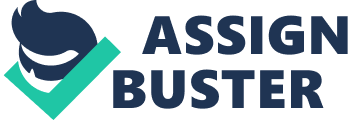 Topic: Within roommate and without roommate in university life Thesis Statement: - Living with roommate have more benefits compared to living alone. - Advantages and disadvantages of roommate can be compared and contrasted by using privacy, responsibilityand influences. Topic Sentence 1: Living without roommate will protect own privacy, while living with roommate will cause loss of some privacy. (Nicolet, n. d. ) 3 Supporting Details: * Within Roommate i) – You will be lack of private space and share the bathroom, share the living room, the house or room with your roommate. Weinblatt, 2010). ii) – Roommate may make you feel uncomfortable when their partners or friends come over at night time or whenever you are busy or stay in room. iii) – Some roommate may cause your secret to be revealed to their friends or other people. * Without Roommate i) – You can have your own quite and private space and you no need to share any space or resource with others. ii) – You also can bring your friends or partner to come or even stay in your room at any time. iii) – Living alone can keep your secret safety without known by others as no anyone stay in your room. - In term of privacy, it is much better to live without roommate. Topic Sentence 2: Roommate can share responsibility with you. If not, you have to undertake all the responsibility by yourself. (Clark, 2011) 3 Supporting Details: * Within Roommate i) – Roommate can help you to split the cost of living such as rent, utilities, groceries, and other expenses. (Bread, 2011) ii) – You can share household work with your roommate such as washing dishes, cleaning room, therefore you can save more time and effort to do other things. ii) - Some roommate may tend to be unreliable or be a slob. For example, they may move out before the lease ends, neglecting to pay his or her share of bills after leaving or they may shirk all the responsibility of housework to you. * Without Roommate i) - The cost included in your living is undertaken by your own, because no roommate helps to share the cost. ii) – Besides, all the work done by you alone and take much more time and effort to finish it without roommate. iii) – On the other hand, you do not have to risk any unnecessary problems that related or caused by your roommate. - For short, although roommate can help to share responsibility with you, rather than you have to take all the responsibility by your own, some roommate may also shirk all the responsibility to you. Topic Sentence 3: Within roommate and without roommate have both good and bad influences, but roommate give more good influences to you. (Anonymous, 2012) 3 Supporting Details: * Within Roommate i) – You will never feeling loneliness or you can share your worries and joys with roommate or talk to them or face problem together. (Martin, n. d. ii) – You will keep rely on the decision of others and over dependence on roommate no matter in cleaning work, education, etc iii) – You can find your roommate immediately whenever there is an emergency or you have problems and provide you with some feeling of security. (Oster, 2011) * Without Roommate i) – You may feel loneliness and homesickness as none of your friend orfamilyaround you, especially when you are new student that come from far place to get education. ii) – You have to undertake all the responsibility by your own and make your own decision in all aspects without any opinion or complaint from others. ii) – At any time, you also have to prepare to face all unexpected emergency alone and feel unsecure because no people give you any help or support. * - In my point of view, advantages of roommate are greater than its disadvantages as depending on choosing the right roommate. Conclusion: - In conclusion, living with roommate would have more benefits than living alone. - Sometimes, it is depending on what kind of roommate that you choose to live with them. - Therefore, you must think twice and understand clearly about the background or attitude of roommate before decide to live with them as roommate. 